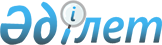 О признании утратившим силу постановление акимата Аккольского районаПостановление акимата Аккольского района Акмолинской области от 16 июля 2015 года № А-7/232      В соответствии с Законом Республики Казахстан от 23 января 2001 года "О местном государственном управлении и самоуправлении в Республике Казахстан", Законом Республики Казахстан от 24 марта 1998 года "О нормативных правовых актах", в целях приведения в соответствие с действующим законодательством, акимат района ПОСТАНОВЛЯЕТ:

      1. Постановление акимата Аккольского района "Об утверждении Правил расчета ставок арендной платы при передаче районного коммунального имущества в имущественный наем (аренду)" от 5 августа 2014 года № А-8/285 (зарегистрированное в Реестре государственной регистрации нормативных правовых актов № 4344, опубликованное в газетах "Ақкөл өмірі" и "Знамя Родины KZ" 19 сентября 2014 года), признать утратившим силу.

      2. Настоящее постановление вступает в силу и вводится в действие со дня подписания.


					© 2012. РГП на ПХВ «Институт законодательства и правовой информации Республики Казахстан» Министерства юстиции Республики Казахстан
				
      Аким района

Т.Едигенов
